It’s Earth DayGrab a shovel,Pull on gloves, Come outside with me.Pick up papers,Cans and cups And other trash you see.Rake the grassOr scratch the soil.Plant a little tree.Every effort makes our eathA brighter place to be.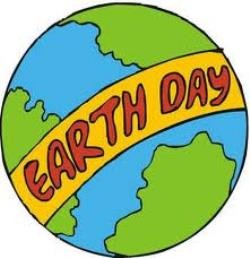 